   КУ «Міський методичний кабінет»Центр практичної психології та соціальної роботиЕкспрес – бюлетень фахової інформаціїдля практичних психологів закладівсередньої освіти  «Ефективні методи роботи практичного психолога по формуванню переконань до ведення здорового способу життя»ΨCічень 2019 «Методичні засади діяльності практичного психолога у профілактиці ризикованої поведінки»Моделі психопрофілактики шкідливих звичок    Психопрофілактика шкідливих звичок здійснюється в рамках двох методологічних моделей: інформаційної і поведінкової. Згідно інформаційної моделі, знання негативних наслідків шкідливих звичок стримує від них.     Зокрема, на медикопсихологічному рівні інформування полягає у розповсюдженні відомостей про шкоду здоров'ю, якої завдають шкідливі звички. Правовий аспект передбачає інформування про правові наслідки вживання та розповсюдження наркотиків, злочини, що скоюються у стані наркотичного чи алкогольного сп‘яніння тощо. Соціальний рівень інформування вимагає активізації суспільних структур, громадської думки щодо профілактики шкідливих звичок.     Поведінкові моделі профілактики концентруються на особистісних і соціальних проблемах дитини, часто більш значущих для неї, ніж можливі наслідки шкідливої звички. До них відносять:  модель підтримки позитивної самооцінки та самоповаги, формування системи особистісних цінностей, розвитку віри в свої сили, формування комунікативних навичок, подолання соціальної ізоляції, вироблення навичок виходу із стресу і конструктивного рішення проблем, підтримка процесів самовизначення та самореалізації;  модель зміцнення здоров'я – заохочує розвиток альтернативних звичок (спорт, активне дозвілля, здоровий спосіб життя і т. п.), які можуть стати бар'єром шкідливих звичок;  модель зміцнюючих чинників або так звана «копінг-стратегія» - базується на твердженні про те, що здорові люди володіють ресурсами, які допомагають конструктивно впоратися з навантаженнями, підвищеними вимогами середовища, стресами і конфліктами. Таким чином, в поведінкових моделях багато уваги приділяється подоланню тривожності, виробленню навичок ухвалення конструктивних рішень та конструктивної поведінки у складних життєвих ситуаціях, розв‘язанню проблем спілкування, досягненню свідомої добровільної відмови від шкідливих звичок.Вікові особливості психологічної профілактики шкідливих звичок    Профілактику шкідливих звичок необхідно здійснювати з урахуванням вікових особливостей реципієнтів психопрофілактичного впливу.      Так, при організації психопрофілактичної роботи з молодшими школярами не слід забувати, що першочерговий вплив на формування звичок дитини, її життєвих установок і майбутнього стилю життя здійснюють батьки. Тому, діяльність психолога будується, в першу чергу, з сім'єю дитини. Робота з батьками будується у двох напрямках: 1) формування психологічної культури та культури сімейних відносин, оскільки тільки в умовах гармонійних сімейних стосунків реалізуються здорові соціальнопсихологічні та морально-етичні установки; 2) формування здорових умов життєдіяльності дитини в сімейному середовищі, включаючи вироблення спільного негативного відношення до шкідливих звичок.     Робота психолога безпосередньо з дітьми даної вікової категорії спрямовується на: 1) формування позитивної мотивації, пізнавальних інтересів, потреби в навчанні; 2) формування і розвиток особистісних якостей (наприклад, вольові риси характеру, відчуття власної гідності, активне відношення до дійсності тощо), що об‘єктивно перешкоджають нездоровим інтересам, прагненням, схильностям.     У підлітковому віці дорослі поступово втрачають свій вплив на дитину, і все більшої значущості набуває спілкування з однолітками. Тому пріоритетними є групові форми профілактичної роботи, яка здійснюється у таких напрямках: - профілактика причин і наслідків шкідливих звичок спрямована на формування у підлітків негативного ставлення до них (форми та методи роботи: групові дискусії, рольові та соціально-психологічні ігри, диспути, екскурсії, бесіди); - організація вільного часу підлітків, оскільки беззмістовне дозвілля належить до провідних чинників формування шкідливих звичок (форми та методи роботи: захоплююча реклама гуртків, секцій, клубів, дитячих і юнацьких організацій, колективно-групові форми дозвілля, інтелектуальні ігри, заняття у спортивних секціях, походи, спортивні змагання, школи виживання і ін.); - пропаганда здорового способу життя (форми та методи роботи: загальне інформування, залякування (наприклад, («у алкоголіків і наркоманів народжуються хворі діти»), опора на природне для людини бажання зберегти здоров'я; - подолання педагогічної занедбаності та соціальної дезадаптації підлітків (форми та методи роботи: психокорекційні, психорозвиваючі); - залучення до психопрофілактичної роботи педагогічного колективу, батьків, медичних працівників, співробітників міліції тощо).      У юнацькому віці послаблюється емоційна залежність від групи однолітків та на перший план проступають форми поведінки, що виражають індивідуальність. Тому у психопрофілактиці шкідливих звичок перевага надається індивідуальним формам роботи: проведення індивідуальних консультацій з метою усунення психологічних причин, що негативно впливають на життєдіяльність молодої людини; активне соціальне навчання, що включає формування уявлень про ризик, пов'язаний зі шкідливими звичками, засвоєння норм соціально-позитивної поведінки.       Рекомендованими методами психопрофілактичної роботи можуть бути: виклад обґрунтованих наукових даних щодо негативних наслідків шкідливих звичок; методи навіювання та переконання; метод корекції ірраціональних уявлень про шкідливі звички; тренінг особистісного росту; лекції; залучення старшокласників до підготовки та проведення психопрофілактичних заходів серед молодших школярів та підлітків і ін.        Напрямки та форми профілактики шкідливих звичок серед дітей і молодіПсихопросвітницьку роботу слід здійснювати впродовж усього періоду навчання. Психопрофілактичні заходи повинні включати: - виявлення осіб групи ризику; - усунення індивідуально-психологічних та соціальних факторів, які могли б спровокувати появу шкідливих звичок (особистісна і соціальна незрілість, патохарактерологічні та психопатичні розлади, негативний вплив соціального оточення тощо); - інформувати дітей про негативні наслідки шкідливих звичок та небезпеку, яку вони становлять для здоров'я; - застосування активних засобів психолого-педагогічного впливу (показ відеофільмів, слайдів, демонстрація фото із зображеннями наслідків захворювань викликаних алкоголем чи тютюнопалінням тощо); - залучення до психопрофілактичних заходів медичних працівників (педіатрів, лікарів-онкологів, наркологів, психіатрів), працівників реабілітаційних центрів, правоохоронців.    Психопрофілактичні заходи для дітей і підлітків повинні бути цікавими та захоплюючими. Зокрема, підлітки і старшокласники позитивно реагують на такі форми профілактичної роботи, як конкурси агітбригад, аукціони здоров'я, антинаркотичні проекти. Для дітей дошкільного та молодшого шкільного віку найбільш захоплюючими є конкурси тематичних малюнків, заняття з психогімнастики, перегляд мультфільмів профілактичного змісту.Ефективні методи роботи практичного психолога по формуванню переконань до ведення здорового способу життя      Принципи формування позитивної мотивації до здорового способу життя :Діяльнісний Циклічний СистемностіДоступності і науковостіНеперервності і практичної спрямованостіІнтегративності ДинамічностіПлюралізмуПревентивності (випередження)Суб’єкти формування позитивної мотивації на здоровий спосіб життя :БатькиПедагоги Психологічна службаМолодіжні громадські організаціїБлагодійні фондиСоціальні служби для молодіПрацівники закладів охорони здоров’яЗасоби масової інформації Види мотивацій до здорового способу життя :СамозбереженняПідкорення етнокультурним вимогамОтримання задоволення від самовдосконаленняМожливість для самовдосконаленняДосягнення максимально можливої комфортності і гарного самопочуттяЗдатність до маневрівСексуальна реалізація Методи формування мотивації до здорового способу життя :Активні (проектів, відкритої трибуни, ситуаційно-рольова гра, соціально-психологічний тренінг, інтелектуальний аукціон, мозкова атака, аналізу соціальних ситуацій, гра-драматизація)Традиційні (інформування, бесіда, диспут, лекція, семінар, роз’яснення, переконання, позитивний і негативний приклади, метод звичок, вправ, самоконтролю і контролю, створення громадської думки, творчі ігри, наочності, заохочення і покарання) Форми роботи :Індивідуальні, групові, масовіКонкурси, випуск стінгазет, змагання, тренінги, проекти, бесіди, відеолекторії, рейди, заняття гурткаРозвивальні заняття :«Я обираю здоровий спосіб життя»«Здоров'я – цінність нашого життя»«Здоров'я – найбільше багатство»«Найбільше щастя – це здоров'я»Бути здоровим – престижно!»«Здоровим бути модно!»«Твоє здоров'я – у твоїх руках»«Будемо здорові!»«Здоровим бути здорово!»«Молодь – за здоровий спосіб життя!»«Я – за здоровий спосіб життя. А ти ?»«Сила звичок»«Корисні та шкідливі звички»«Ні! – шкідливим звичкам»«Відповідальна поведінка» Виступи перед батьками :«Як зберегти здоров'я дитини ?»«Здоровий спосіб життя сім'ї як запорука успішного майбутнього дитини»«Сходинки здоров'я для батьків»«Як допомогти підлітку не вживати тютюн і алкоголь»«Висока самооцінка, ефективне спілкування з батьками, вміння протистояти тиску і позитивний приклад батьків як ресурси ЗСЖ»Програми «Корисні звички» і «Цікаво про корисно» :Розроблені Міжнародною некомерційною організацією Project HOPE , що здійснює освітні програми в галузі охорони здоров'яСхвалені науково-методичною комісією з основ безпеки життєдіяльності МОН України, протокол № 2 від 08.06.2004Складається з 2 частин : «Корисні звички» (8 год) і «Цікаво про корисне» (4 год)Побудовані за принципом циклічності ; для учнів 1 – 4 класівБлок «Корисні звички» складається з 5 тем: самоповага і самореалізація; розвиток інтересів; цінності ; навички ефективної взаємодії з людьми; уміння наполягати на своєму, протистояти тиску, неагресивно відстоювати свої інтереси, приймати рішенняВиступ перед батьками  : «Ефективне спілкування в сім'ї, висока самооцінка, родинні цінності і сімейні правила,  навички протистоянню тиску однолітків як захисні фактори дитини»Тренінговий курс «Сприяння просвітницькій програмі «рівний – рівному» серед молоді України щодо ЗСЖ» :. Розроблено в рамках Програми МОН України / АПН України / ПРООН в Україні / ЮНЕЙДС 
2. Схвалено МОН України
3. спрямована на формування відповідального ставлення до власного здоров'я у Підлітків (12 – 14 р.) і молоді (15 – 18 р.), 54 год
4. Складається з 5 модулів :
- спілкуємося і діємо (навички ефективної взаємодії), 12 год.
- Твої життя – твій вибір (навички ЗСЖ, протистояння тиску) , 10 занять, 15 год
- Прояви турботу і обачливість (ВІЛ І ІПСШ), 10 занять, 15 год
- знаємо та реалізуємо свої права, 7,5 год.
- Моє майбутнє (самореалізація, робота серед однолітків), 4,5 годТренінговий курс «Дорослішай на здоров'я»Для учнів 9 – 11 класів, 18 занять по 2 год., всього 36 год. Рекомендовано МОН, молоді та спорту України 20.07.2012Формує компетентності : інформаційну, комунікативну, рефлексивну 7 тем :Феномен людини (цінності життя). 3 зан.Підлітковий вік. Світ взаємин. 3 зан.Репродуктивне здоров'я людини. 2 зан.Ризики і здоров'я людини. 2 зан.Відповідальність і здоров'я людини. 4 зан.Сім'я в житті людини. 3 зан.Моє доросле майбутнє. 1 зан.Формування корисної звички :Аналіз ситуації (Наскільки я готовий ? Хто і що буде допомагати ? Що може завадити? Яка система заохочень?)Ставте ціль (Реальна ; Конкретна;  Обмежена в часовому просторі; Вимірювальна)Мистецтво «маленьких кроків»Термін закріплення звички (3 тижні; 2 місяці; 3 місяці)Позитивно мисліть, знаходьте «+» в усіх своїх почуттях, переживанняхЗнайдіть підтримку і однодумцівВізуалізуйте свої бажанняПомічайте будь-яку перемогу і хваліть себе за неї, пишайтеся собою Види роботи з батьками щодо формування свідомого ставлення дитини до власного здоров’яПсихологічна просвіта                Корекційно-відновлювальна та розвивальна робота Психодіагностична  робота Консультаційна робота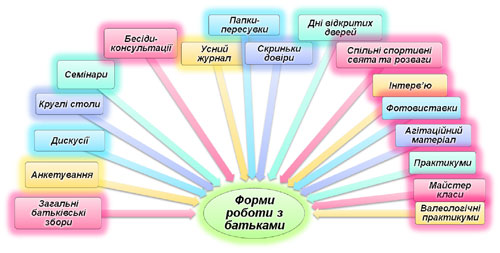 Література:Профілактична робота в практичній психології: навчально-методичний комплекс дисципліни / Н.І. Бігун. – Кам'янець-Подільський: Медобори-2006, 2011. – 96 с.Бардов В.Г., Сергета І.В. Загальна гігієна та екологія людини. – Вінниця: НОВА КНИГА, 2002. – С. 164 –185.Берзінь В.І., Гармаш Л.С, Коцур Н.І. Основи психогігієни. Курс лекцій. – Переяслав-Хмельницький. Освіта, 1997.– С. 54 – 70.Психологічне забезпечення психічного і фізичного здоров'я. Навч. Посібник / Заг. редакція М.С. Корольчука. – К.: Фірма «ІНКОС», 2002. – 269 с.Практична психологія в системі освіти: Питання організації та методики / За ред. В.Г.Панка. – К.: Либідь,1995. – 204 сРубін О.А., Белей М.Д., Юрченко З.В., Савчинсъка Л.О. Практична робота психологів в школі. – Івано-Франківськ, 1994. – 96 с.Бондарчук О. І. Психологія девіантної поведінки: Курс лекцій. – К.: МАУП, 2006. — 88 с.